Рисование: «Узор для жостовского подноса»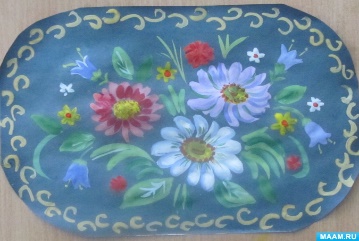 1.Готовая заготовка овальной формы на первом этапе украшается каймой.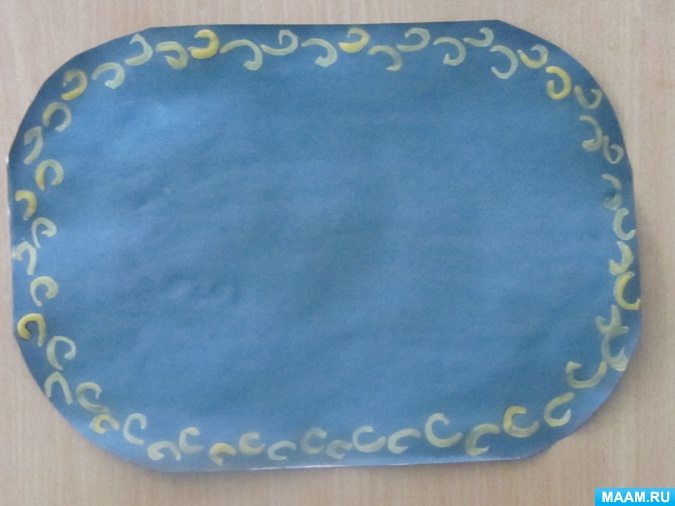 2.Затем определяем сколько будет крупных цветов и рисуем серединки.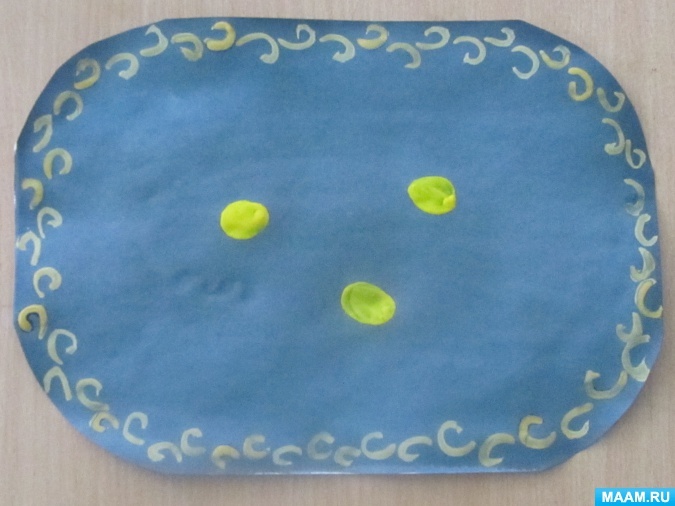 3. Рисуем лепестки толстой кистью, смешивание оттенков приветствуется.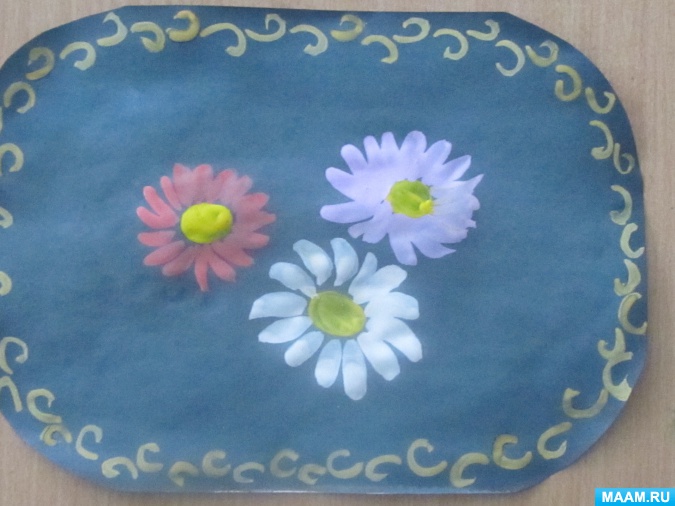 4.Добавляем мелкие цветы тонкой кистью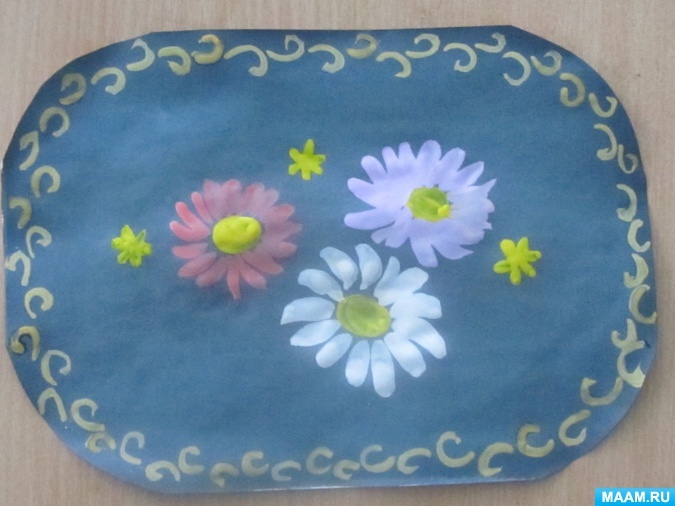           5.Прорисовываем листья и стебли несколькими оттенками зеленого цвета.   Показываем, что при добавлении белил оттенок цвета лучше выделяется на синем фоне.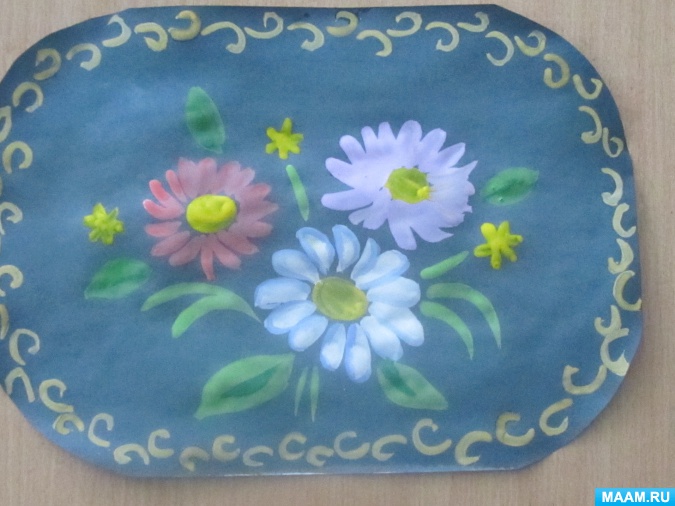              6.Тонкой кистью прорисовываем оживки более светлыми оттенками или белым. Готово!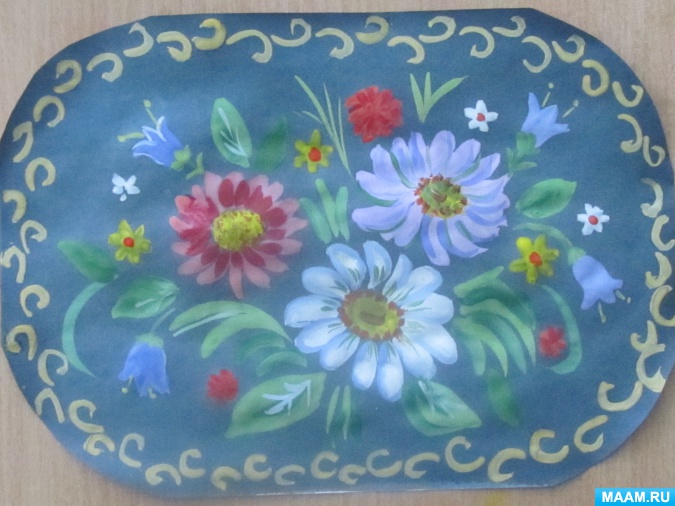 